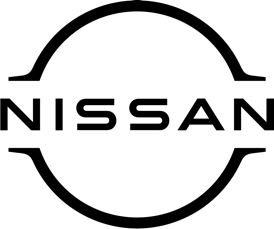 For immediate releaseSeptember 2021All new Nissan Qashqai’s towcar credentials 
praised as it picks up its first awardTHE all-new electrified Nissan Qashqai – now available to order at [DEALERSHIP NAME HERE] – has picked up its first trophy.The Nissan Qashqai Tekna+ Xtronic version triumphed in the Caravan and Motorhome Club’s Towcar of the Year Awards 2022.Judges praised all-new Qashqai’s performance in the competition, saying it was a “good all-round towcar, doing everything well”, and would make a “sound purchase” for any customer. The car was named overall winner of the 1300-1400kg caravan weight category.[DEALER PRINCIPAL NAME AND DEALERSHIP] said: “Designed, engineered and built in the UK, the Qashqai has rewarded millions of customers with desirable, dependable and practical mobility over the years.“It supports a huge variety of lifestyle demands, including those who need accomplished towing capability. We are delighted that the all-new Nissan Qashqai has already been recognised in the prestigious Towcar of the Year Awards, just a few short months since the car went on sale.”Nick Lomas, Director General of the Caravan and Motorhome Club, said: “With the rise in popularity of the staycation, it’s more important than ever that the club continues to provide qualified and unbiased information for its one million members to help them find the right towcar for their needs.’’Each competing car was put through its paces at Millbrook Proving Ground near Bedford. The club’s scrutiny team thoroughly checked each vehicle before handing it over to the ‘caravanability’ and driving judges.Like its predecessors, the styling of the third-generation Nissan Qashqai was led by the team at Nissan Design Europe, based in central London, while its engineering was headed up by Nissan Technical Centre Europe in Cranfield, Bedfordshire. It continues to be produced in Nissan's Sunderland factory.In 2022, the Qashqai's electrified powertrain line-up will be expanded with the addition of Nissan's unique e-POWER system, where a petrol engine is used solely to generate electricity, whilst the wheels are completely driven by an electric motor. This unique solution combines the enjoyable, seamless linear acceleration of an EV, but without the need for charging.The Caravan and Motorhome Club represents the interests of more than a million caravan, motorhome and trailer tent owners across the UK.To find out more about the all-new Nissan Qashqai, and to arrange a test-drive, contact [DEALERSHIP NAME AND CONTACT DETAILS HERE].-ends-Nissan Dealer PR: 07309 740052